PEPERSON SPECIFICATION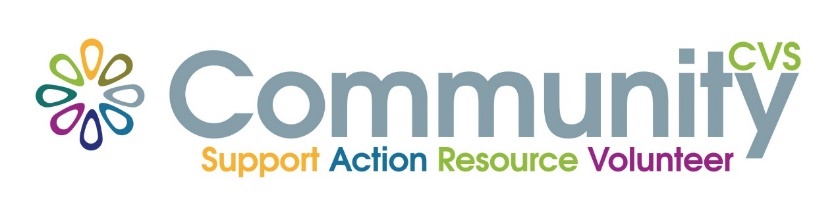 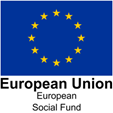 Job Title: Programme Manager – Upskilling the Health & Social Care Workforce ProjectEssential requirements must be met on application form.REQUIREMENTS OF THE CANDIDATEESSENTIALCRITERIADESIRABLECRITERIAQualificationsQualificationsQualificationsEducated to Degree level or equivalent experience of operating at that levelQualified Business Advisor or working towards such qualificationBusiness Management Qualification or equivalent work experience of developing organisationsEvidenced Continuous Professional DevelopmentExperience Experience Experience Strong operational experience includingManaging Budgets & ResourcesManaging PeopleManaging competing pressuresPerformance Management ensuring delivery to targets, timelines and quality outcomesExperience of project planning and delivery within a target driven environmentExperience of building strong networks and the ability to build strong partnerships across the VCFSE sectorExperience of collaborative working across the VCFSE, public and private sectorsExperience of identifying and approaching businesses and organisations to enhance exposure of the offer  Experience of managing projects involving European Structural FundsExperience of working with small organisations in the health economy (e.g. GPs, Care Homes, etc.)Experience of setting up successful new projects from scratchSkills & KnowledgeSkills & KnowledgeSkills & KnowledgeExcellent communication skills including report writing, the ability to present written information clearly and conciselyExperience of communicating well across various teamsKnowledge and understanding of motivational techniques and managing a performing teamExcellent IT and data management skillsProven Business Development experience Successful Bid writing skillsMarketing experience Ability to manage across organisationsPersonal Attributes & BehaviourPersonal Attributes & BehaviourPersonal Attributes & BehaviourAn ability to successfully manage relationships with a wide range of stakeholders; including professionals in statutory, educational and VCFSE sector agencies.An ability to plan and manage work effectively to meet deadlines and achieve targetsAbility to travel independentlySupportive of the CVS mission, vision and values, especially around fairness and the values of fairness, equality and solidarity and striving to make a more equal society.Ability to work flexibly and undertake evening or weekend work if and when requiredAbility to be a team player and work outside your comfort zone when required